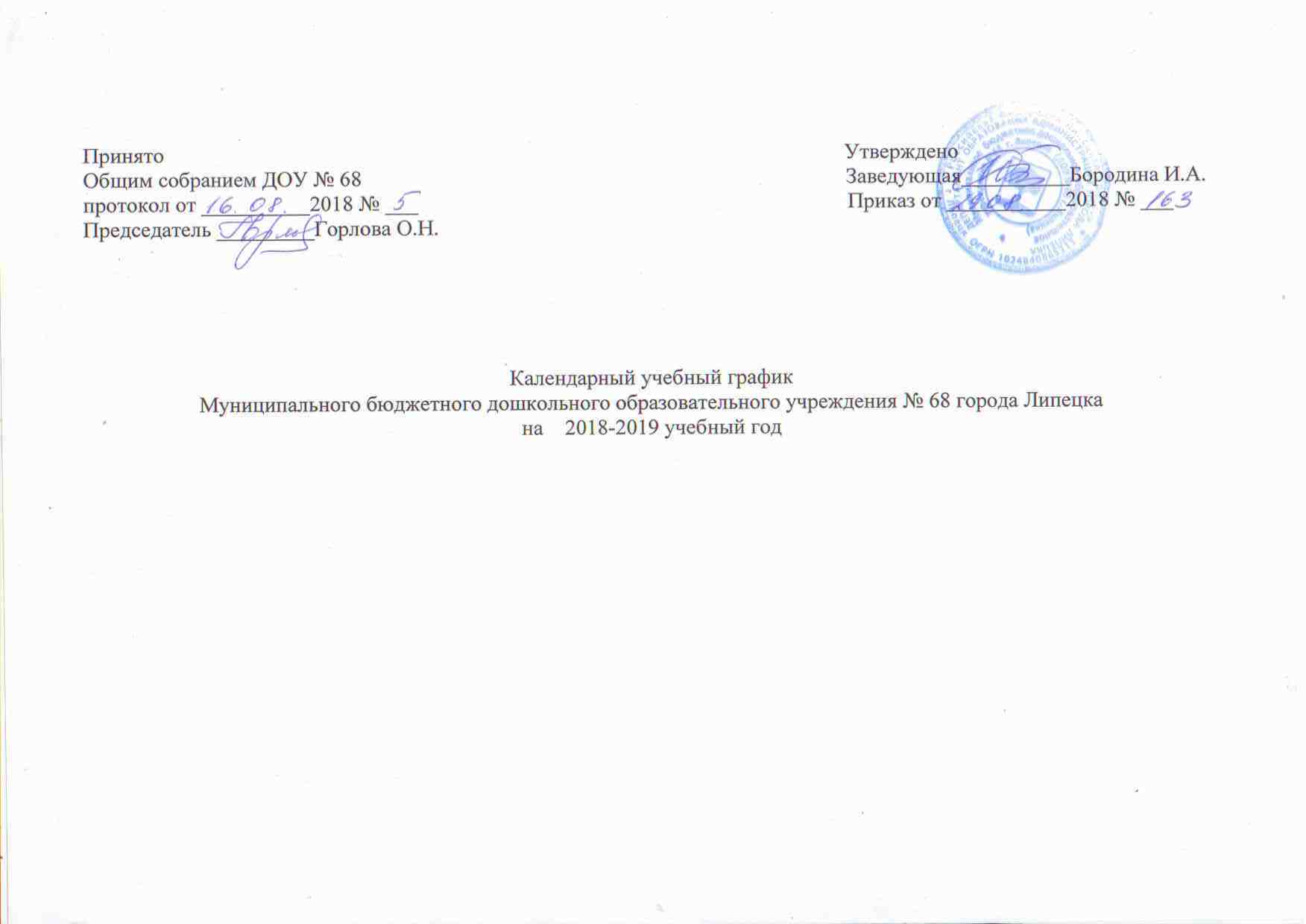 Режим работы ДОУ: 5 - дневная рабочая неделя, с 6.30 до 18.30Суббота, воскресенье и праздничные дни учреждение не работает.Праздничные дни: 4 ноября, с 1 января по 8 января, 23 февраля, 8 марта, 1 мая, 9 мая.Дополнительные образовательные услуги: Дети 5 – 6 лет: - Обучение английскому языку: 1 раз в неделю, вторник с 15.20 до 15.45 - Хореография: 1 раз в неделю, пятница  с 15.30 до 15.55Дети 6 – 7 лет: - Обучение плаванию «Дельфинчик», 1 раз в неделю, среда с 16.00 до 16.30- Обучение английскому языку: 1 раз в неделю, среда с 15.20 до 15.50- Хореография: 2 раза в неделю – вторник, пятница с 16.30 до 17.00                                                                            Заключение Управления Федеральной службы по надзору в сфере                                                                             защиты прав потребителей и благополучия человека по Липецкой области:                                                                            Режим работы ДОУ соответствует                                                                           "Санитарно-эпидемиологическим требованиям к устройству,                                                                             содержанию и организации режима работы в дошкольных организациях"                                                                                                                                                                                                                                                            СанПиН 2.4.1.3049-13 "                                                                                                                                         Содержание                                        Возрастные группы                                        Возрастные группы                                        Возрастные группы                                        Возрастные группы                                        Возрастные группыГруппараннего возраста(с 2 до 3 лет)Группамладшего дошкольного возраста
(с 3 до 4 лет)Группасреднегодошкольного возраста(с 4 до 5 лет)Группастаршегодошкольного возраста(с 5 до 6 лет)Группастаршегодошкольного возраста(с 6 до 8 лет)Количество групп13323Адаптационный Период03.09.2018 -16.09.2018         -     -       -      -Начало учебного года 17.09.201803.09.201803.09.201803.09. 201803.09.2018Окончание  учебного года31.05.201931.05.201931.05.201931.05.201931.05.2019Период  каникул01.01.2019 - 08.01.201901.01.2019 -08.01.201901.01.2019 -08.01.201901.01.2019 -08.01.201901.01.2019 -08.01.2019Продолжительностьучебного года                     (неделя), всего, в том числе: 35 недель37 недель37 недель37 недель37 недель1 полугодие15 недель17 недель17 недель17 недель17 недель2 полугодие20 недель20 недель20 недель20 недель20 недельПродолжительность учебной недели5 дней5 дней5 дней5 дней5 днейКоличество НОД в неделю810101313Длительность НОД 10 мин. 15 мин. 20 мин. 20 – 25 мин. 30 минМаксимальный перерыв между НОД10 мин.10 мин.10 мин.10 мин.10 мин.Объем недельной  образовательной нагрузки (НОД)(без учета дополнительных образовательных услуг):1 час 20 мин.2 часа 30 мин3 часа 20 мин5 час 6 часов 30 мин1 половина дня50 мин.2 часа 30 мин.3 часа 20 мин.3 часа 45 мин.(5 x 20 мин,   5 x 25 мин)6 часов2 половина дня    30 мин.    -   -1 час 15 мин.      30 мин.Объем недельной  дополнительной образовательной нагрузки (дополнительные образовательные услуги)    -    -     -50 мин.       2 часаМониторинг качества освоения образовательной программы: промежуточныерезультаты освоения программыпланируемые итоговые результаты освоения программыс 17.09.2018 по 28.09.2018с 06.05.2019 по 17.05.2019с 17.09.2018 по 28.09.2018с 06.05.2019 по 17.05.2019с 17.09.2018 по 28.09.2018с 06.05.2019 по 17.05.2019с 17.09.2018 по 28.09.2018с 06.05.2019 по 17.05.2019с 17.09.2018 по 28.09.2018с 06.05.2019 по 17.05.2019Летний оздоровительный периодс 03.06.2019-30.08.2019с 03.06.2019-30.08.2019с 03.06.2019-30.08.2019с 03.06.2019-30.08.2019